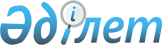 О создании рабочей группы по разработке проектов Закона Республики Казахстан "О приграничном сотрудничестве в Республике Казахстан" и Программы приграничного сотрудничества и социально-экономического развития приграничных территорий
					
			Утративший силу
			
			
		
					Распоряжение Премьер-Министра Республики Казахстан от 16 августа 2006 года N 230-p. Утратило силу распоряжением Премьер-Министра Республики Казахстан от 30 мая 2007 года N 143-р



      


Сноска. Распоряжение Премьер-Министра РК от 16 августа 2006 года N 230-p утратило силу распоряжением Премьер-Министра РК от 30 мая 2007 года N 


 143-р 


.



      В целях разработки проектов Закона Республики Казахстан "О приграничном сотрудничестве в Республике Казахстан" и Программы приграничного сотрудничества и социально-экономического развития приграничных территорий (далее - Закон и Программа):




      1. Создать рабочую группу в следующем составе:

Смагулов                   - вице-министр индустрии и торговли



Болат Советович              Республики Казахстан, руководитель

Сейдали                    - директор Департамента развития



Нурлан Жарилкасинович        торговой политики и вступления во



                             Всемирную Торговую Организацию



                             Министерства индустрии и торговли



                             Республики Казахстан, заместитель



                             руководителя

Аймагамбетов               - начальник управления международного



Лашин Еркараевич             сотрудничества Министерства



                             индустрии и торговли Республики



                             Казахстан, секретарь

Тортаев                    - заместитель Председателя Агентства



Бауржан Кадырович            Республики Казахстан по статистике

Сайдуакасов                - первый заместитель председателя



Мурат Ашметович              Комитета геологии и недропользования



                             Министерства энергетики и



                             минеральных ресурсов Республики



                             Казахстан

Супрун                     - первый заместитель акима Атырауской



Виктор Васильевич            области

Абдибеков                  - заместитель акима Актюбинской



Нурмухамбет Канапиевич       области

Бочин                      - заместитель акима Павлодарской



Виктор Захарович             области

Ержанов                    - заместитель акима Карагандинской



Аманияз Касымович            области

Кушербай                   - заместитель акима Кызылординской



Айтбай Кушербайулы           области

Курамысов                  - директор Департамента стратегии



Онербек Ануарбекулы          развития образования и



                             международного сотрудничества



                             Министерства образования и науки



                             Республики Казахстан

Куанышбаева                - директор Департамента



Роза Сактагановна            административно-правовой работы



                             Министерства культуры и информации



                             Республики Казахстан

Сарекенов                  - заместитель директора Департамента



Данияр Кабидоллаевич         Азии и Африки Министерства



                             иностранных дел Республики Казахстан

Бекбергенов                - начальник управления регулирования



Тугелбай Бекбергенович       туристской деятельности Комитета



                             индустрии туризма Министерства



                             туризма и спорта Республики



                             Казахстан

Наметчаев                  - начальник управления регулирования



Талгат Каскирович            сферы телекоммуникаций, почты и



                             аэронавигации Департамента по



                             регулированию и контролю в сфере



                             телекоммуникаций и аэронавигации



                             Агентства Республики Казахстан по



                             регулированию естественных монополий



       



Тлеубекова                 - начальник управления Комитета



Бахытгуль Тулеухановна       государственного санитарно-



                             эпидемиологического надзора



                             Министерства здравоохранения



                             Республики Казахстан

Тулубаев                   - начальник управления Главного



Сергей Анатольевич           управления Пограничной службы



                             Комитета национальной безопасности



                             Республики Казахстан

Саинов                     - исполняющий обязанности начальника



Серик Саинович               управления миграционной полиции



                             Комитета административной полиции



                             Министерства внутренних дел



                             Республики Казахстан

Абубакиров                 - директор Департамента



Пернебай Абубакирович        предпринимательства и промышленности



                             Южно-Казахстанской области

Жаксылыков                 - директор Департамента



Ербол Жаксылыкович           предпринимательства и промышленности



                             Акмолинской области

Кушербаев                  - директор Департамента



Ерик Аубакирович             предпринимательства и промышленности



                             Жамбылской области

Кушеров                    - директор Департамента



Адильбек Кушерович           предпринимательства и промышленности



                             Мангистауской области

Идиятов                    - заместитель директора Департамента



Каиржан Султанович           предпринимательства и промышленности



                             Западно-Казахстанской области

Искендирова                - заместитель директора Департамента



Сауле Галимжановна           экономики и бюджетного планирования



                             Костанайской области

Шакенов                    - заместитель директора Департамента



Мырзахан Шакенович           предпринимательства и промышленности



                             Восточно-Казахстанской области

Смагулов                   - заместитель начальника управления



Болат Сапкенович             контроля на автотранспорте и



                             автодорогах Комитета транспортного



                             контроля Министерства транспорта и



                             коммуникаций Республики Казахстан

Шаламбаев                  - заместитель начальника управления



Серик Мусаевич               организации выявления, предупреждения,



                             пресечения коррупционных преступлений



                             и правонарушений в правоохранительных



                             и судебных органах Департамента по



                             раскрытию и предупреждению дел о



                             коррупции Агентства Республики



                             Казахстан по борьбе с экономической и



                             коррупционной преступностью



                             (финансовая полиция), майор финансовой



                             полиции

Искаков                    - заместитель начальника Департамента



Турар Сейлбекович            предпринимательства и промышленности



                             Северо-Казахстанской области

Булжанова                  - начальник отдела межгосударственного



Анар Нурбековна              сотрудничества и Протокола Департамента



                             правовой политики и международного



                             сотрудничества Министерства охраны



                             окружающей среды Республики Казахстан

Бутаев                     - начальник отдела стратегии и



Кудайберды Мырзаханович      методологии Департамента фитосанитарной



                             безопасности Министерства сельского



                             хозяйства Республики Казахстан

Дагарова                   - начальник отдела стратегического



Майра Муратбековна           развития управления стратегического



                             планирования Департамента



                             стратегического анализа и планирования



                             Министерства экономики и бюджетного



                             планирования Республики Казахстан

Лукпанова                  - начальник отдела международного



Лаура Хамитовна              сотрудничества Департамента



                             предупреждения чрезвычайных ситуаций и



                             перспективного развития Министерства



                             по чрезвычайным ситуациям Республики



                             Казахстан

Тажмагамбет                - начальник отдела земельного кадастра и



Турганбай Килажиулы          мониторинга земель Агентства Республики



                             Казахстан по управлению земельными



                             ресурсами

Тулемисов                  - начальник отдела организации



Даурен Каюпович              таможенного контроля и таможенной



                             инфраструктуры управления организации



                             таможенного контроля Комитета



                             таможенного контроля Министерства



                             финансов Республики Казахстан

Мамиров                    - начальник отдела координации



Мукатай Калиевич             деятельности предприятий торговли и



                             сферы услуг Департамента



                             предпринимательства и промышленности



                             Алматинской области

Джанпеисов                 - старший офицер отдела топо-



Мурат Эркенович              гидрографического обеспечения



                             Департамента оперативного планирования



                             Министерства обороны Республики



                             Казахстан, подполковник

Жумабеков                  - главный специалист Департамента



Тулеген Ахметжанович         правового обеспечения и информационно-



                             аналитической работы Министерства



                             труда и социальной защиты населения



                             Республики Казахстан

Смагулов                   - главный специалист Департамента



Марат Кушербаевич            связи Агентства по информатизации и



                             связи Республики Казахстан

Бесалиева                  - ведущий специалист Департамента



Назира Ишеновна              законодательства Министерства юстиции



                             Республики Казахстан




      2. Рабочей группе в срок до 15 февраля 2007 года разработать проекты Закона и Программы и в установленном порядке внести в Правительство Республики Казахстан.




      3. Рабочей группе предоставить право в установленном порядке привлекать специалистов центральных исполнительных и иных государственных органов по вопросам, входящим в компетенцию рабочей группы, а также запрашивать информацию, необходимую для выполнения возложенных на нее задач.




      4. Контроль за реализацией настоящего распоряжения возложить на Министерство индустрии и торговли Республики Казахстан. 

      

Премьер-Министр


					© 2012. РГП на ПХВ «Институт законодательства и правовой информации Республики Казахстан» Министерства юстиции Республики Казахстан
				